STAFF GRIEVANCE FORM 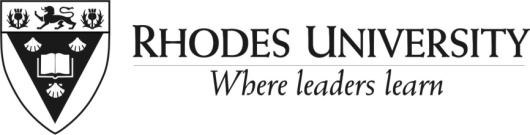 Staff member’s Details: Staff member’s Details: Staff member’s Details: Staff member’s Details: Staff member’s Details: Staff member’s Details: Staff member’s Details: Staff member’s Details: Staff member’s Details: Staff member’s Details: Staff member’s Details: Staff member’s Details: Staff member’s Details: Staff member’s Details: Staff member’s Details: TitleSurnameFirst namesFirst namesFirst namesStaff numberStaff numberStaff numberDepartment/DivisionDepartment/DivisionDepartment/DivisionDepartment/DivisionJob Title:Job Title:Job Title:e-maile-mailWork telephone noCellphone noCellphone noCellphone noDetails of grievanceDetails of grievanceDetails of grievanceDetails of grievanceDetails of grievanceDetails of grievanceDetails of grievanceDetails of grievanceDetails of grievanceDetails of grievanceDetails of grievanceDetails of grievanceDetails of grievanceDetails of grievanceDetails of grievanceDate on which latest incident happenedDate on which latest incident happenedGrievance against which person/sGrievance against which person/sGrievance against which person/sGrievance against which person/sGrievance against which person/sNature of grievance (describe latest incident).Please note where the latest incident reflects a pattern of incidents in the past and the complainant wishes to include this information, this should also be provided here.Nature of grievance (describe latest incident).Please note where the latest incident reflects a pattern of incidents in the past and the complainant wishes to include this information, this should also be provided here.Desired settlement.Desired settlement.Date of form  submitted to HoD/line manager or if grievance against HoD/line manager, then to next reporting line Date of form  submitted to HoD/line manager or if grievance against HoD/line manager, then to next reporting line Date of form  submitted to HoD/line manager or if grievance against HoD/line manager, then to next reporting line Date of form  submitted to HoD/line manager or if grievance against HoD/line manager, then to next reporting line Date of form  submitted to HoD/line manager or if grievance against HoD/line manager, then to next reporting line Signature of complainantSignature of complainantSignature of complainantSignature of complainantSignature of complainantStage 1 resolutionStage 1 resolutionStage 1 resolutionStage 1 resolutionStage 1 resolutionStage 1 resolutionStage 1 resolutionStage 1 resolutionStage 1 resolutionStage 1 resolutionStage 1 resolutionStage 1 resolutionStage 1 resolutionName of person handling grievanceName of person handling grievanceName of person handling grievanceName of person handling grievanceDesignationDesignationDesignationDate of first meeting (ideally within 7 working days of complaint documentation having been received)Date of first meeting (ideally within 7 working days of complaint documentation having been received)Date of first meeting (ideally within 7 working days of complaint documentation having been received)Date of first meeting (ideally within 7 working days of complaint documentation having been received)Date of first meeting (ideally within 7 working days of complaint documentation having been received)Date of first meeting (ideally within 7 working days of complaint documentation having been received)Date of first meeting (ideally within 7 working days of complaint documentation having been received)Date of first meeting (ideally within 7 working days of complaint documentation having been received)Date of first meeting (ideally within 7 working days of complaint documentation having been received)Discussion detailsDiscussion detailsDiscussion detailsDiscussion detailsResolution/outcomeResolution/outcomeResolution/outcomeResolution/outcomeSignature of person handling grievanceSignature of person handling grievanceSignature of person handling grievanceSignature of person handling grievanceDate of completion of this documentationDate of completion of this documentationDate of completion of this documentationComplainant ResponseComplainant ResponseComplainant ResponseComplainant ResponseComplainant ResponseComplainant ResponseComplainant ResponseComplainant ResponseComplainant ResponseComplainant ResponseComplainant ResponseComplainant ResponseComplainant ResponseI am satisfied with the outcome of this grievanceI am satisfied with the outcome of this grievanceI am NOT satisfied with the outcome of this grievanceI am NOT satisfied with the outcome of this grievanceI am NOT satisfied with the outcome of this grievanceI am NOT satisfied with the outcome of this grievanceI am NOT satisfied with the outcome of this grievanceI am NOT satisfied with the outcome of this grievanceI am NOT satisfied with the outcome of this grievanceReasons for continued dissatisfaction (to be completed by the complainant or as told to the person handling the grievance)Reasons for continued dissatisfaction (to be completed by the complainant or as told to the person handling the grievance)Other Party ResponseOther Party ResponseOther Party ResponseOther Party ResponseOther Party ResponseOther Party ResponseOther Party ResponseOther Party ResponseOther Party ResponseOther Party ResponseOther Party ResponseOther Party ResponseOther Party ResponseI am satisfied with the outcome of this grievanceI am satisfied with the outcome of this grievanceI am NOT satisfied with the outcome of this grievanceI am NOT satisfied with the outcome of this grievanceI am NOT satisfied with the outcome of this grievanceI am NOT satisfied with the outcome of this grievanceI am NOT satisfied with the outcome of this grievanceI am NOT satisfied with the outcome of this grievanceI am NOT satisfied with the outcome of this grievanceReasons for continued dissatisfaction Reasons for continued dissatisfaction I wish this matter to be referred to the next stageI wish this matter to be referred to the next stageYESYESYESNONONONONONONONOCopies to go to HR GeneralistHR GeneralistStaff member laying complaintStaff member laying complaintStaff member laying complaintStaff member laying complaintStaff member laying complaintOther partyOther partyOther partyHoDHoDDate received by the HR GeneralistDate received by the HR GeneralistName of HR generalist Name of HR generalist Name of HR generalist Signature of HR Generalist Signature of HR Generalist Signature of HR Generalist Signature of HR Generalist Signature of HR Generalist Signature of HR Generalist Signature of HR Generalist Stage 2 Resolution Stage 2 Resolution Stage 2 Resolution Stage 2 Resolution Stage 2 Resolution Stage 2 Resolution Stage 2 Resolution Stage 2 Resolution Stage 2 Resolution Stage 2 Resolution Stage 2 Resolution Stage 2 Resolution Stage 2 Resolution Stage 2 Resolution Stage 2 Resolution Stage 2 Resolution Stage 3 ResolutionStage 3 ResolutionStage 3 ResolutionStage 3 ResolutionStage 3 ResolutionStage 3 ResolutionStage 3 ResolutionStage 3 ResolutionStage 3 ResolutionStage 3 ResolutionStage 3 ResolutionStage 3 ResolutionStage 3 ResolutionStage 3 ResolutionStage 3 ResolutionStage 3 ResolutionName of person handling grievanceName of person handling grievanceName of person handling grievanceName of person handling grievanceName of person handling grievanceDesignationDesignationDesignationDesignationDate of first meeting (ideally within 10 working days of complaint documentation having been received)Date of first meeting (ideally within 10 working days of complaint documentation having been received)Date of first meeting (ideally within 10 working days of complaint documentation having been received)Date of first meeting (ideally within 10 working days of complaint documentation having been received)Date of first meeting (ideally within 10 working days of complaint documentation having been received)Date of first meeting (ideally within 10 working days of complaint documentation having been received)Date of first meeting (ideally within 10 working days of complaint documentation having been received)Date of first meeting (ideally within 10 working days of complaint documentation having been received)Date of first meeting (ideally within 10 working days of complaint documentation having been received)Date of first meeting (ideally within 10 working days of complaint documentation having been received)Date of first meeting (ideally within 10 working days of complaint documentation having been received)Date of first meeting (ideally within 10 working days of complaint documentation having been received)Discussion detailsDiscussion detailsDiscussion detailsDiscussion detailsDiscussion detailsResolution/outcomeResolution/outcomeResolution/outcomeResolution/outcomeResolution/outcomeSignature of person handling grievanceSignature of person handling grievanceSignature of person handling grievanceSignature of person handling grievanceSignature of person handling grievanceDate of completion of this documentationDate of completion of this documentationDate of completion of this documentationDate of completion of this documentationComplainant ResponseComplainant ResponseComplainant ResponseComplainant ResponseComplainant ResponseComplainant ResponseComplainant ResponseComplainant ResponseComplainant ResponseComplainant ResponseComplainant ResponseComplainant ResponseComplainant ResponseComplainant ResponseComplainant ResponseComplainant ResponseI am satisfied with the outcome of this grievanceI am satisfied with the outcome of this grievanceI am satisfied with the outcome of this grievanceI am satisfied with the outcome of this grievanceI am NOT satisfied with the outcome of this grievanceI am NOT satisfied with the outcome of this grievanceI am NOT satisfied with the outcome of this grievanceI am NOT satisfied with the outcome of this grievanceI am NOT satisfied with the outcome of this grievanceI am NOT satisfied with the outcome of this grievanceI am NOT satisfied with the outcome of this grievanceI am NOT satisfied with the outcome of this grievanceReasons for continued dissatisfaction (to be completed by the complainant or as told to the person handling the grievance)Reasons for continued dissatisfaction (to be completed by the complainant or as told to the person handling the grievance)Reasons for continued dissatisfaction (to be completed by the complainant or as told to the person handling the grievance)Reasons for continued dissatisfaction (to be completed by the complainant or as told to the person handling the grievance)I wish this matter to be referred to the next stageI wish this matter to be referred to the next stageI wish this matter to be referred to the next stageI wish this matter to be referred to the next stageYESYESYESYESYESYESYESNONONONONOI wish to use the following mechanismsI wish to use the following mechanismsI wish to use the following mechanismsI wish to use the following mechanismsCommitteeCommitteeCommitteeCommitteeCommitteeCommitteeCommitteeIndependent mediatorIndependent mediatorIndependent mediatorIndependent mediatorIndependent mediatorOther Party ResponseOther Party ResponseOther Party ResponseOther Party ResponseOther Party ResponseOther Party ResponseOther Party ResponseOther Party ResponseOther Party ResponseOther Party ResponseOther Party ResponseOther Party ResponseOther Party ResponseOther Party ResponseOther Party ResponseOther Party ResponseI am satisfied with the outcome of this grievanceI am satisfied with the outcome of this grievanceI am satisfied with the outcome of this grievanceI am NOT satisfied with the outcome of this grievanceI am NOT satisfied with the outcome of this grievanceI am NOT satisfied with the outcome of this grievanceI am NOT satisfied with the outcome of this grievanceI am NOT satisfied with the outcome of this grievanceI am NOT satisfied with the outcome of this grievanceI am NOT satisfied with the outcome of this grievanceI am NOT satisfied with the outcome of this grievanceI am NOT satisfied with the outcome of this grievanceReasons for dissatisfaction Reasons for dissatisfaction Reasons for dissatisfaction Copies to go to HR GeneralistStaff member laying complaintStaff member laying complaintStaff member laying complaintStaff member laying complaintStaff member laying complaintStaff member laying complaintStaff member laying complaintOther partyOther partyOther partyOther partyHoDHoDHoDDate received by the HR GeneralistDate received by the HR GeneralistDate received by the HR GeneralistDate received by the HR GeneralistName of HR generalist Name of HR generalist Name of HR generalist Name of HR generalist Signature of HR generalistSignature of HR generalistSignature of HR generalistSignature of HR generalistStage 4 ResolutionStage 4 ResolutionStage 4 ResolutionStage 4 ResolutionStage 4 ResolutionStage 4 ResolutionStage 4 ResolutionStage 4 ResolutionStage 4 ResolutionStage 4 ResolutionStage 4 ResolutionStage 4 ResolutionStage 4 ResolutionStage 4 ResolutionStage 4 ResolutionStage 4 ResolutionCommitteeMediatorMediatorMediatorIf mediator, name of personIf mediator, name of personIf mediator, name of personIf mediator, name of personDate of first meeting (ideally within 10 working days of complaint documentation having been received)Date of first meeting (ideally within 10 working days of complaint documentation having been received)Date of first meeting (ideally within 10 working days of complaint documentation having been received)Date of first meeting (ideally within 10 working days of complaint documentation having been received)Date of first meeting (ideally within 10 working days of complaint documentation having been received)Date of first meeting (ideally within 10 working days of complaint documentation having been received)Date of first meeting (ideally within 10 working days of complaint documentation having been received)Date of first meeting (ideally within 10 working days of complaint documentation having been received)Date of first meeting (ideally within 10 working days of complaint documentation having been received)Date of first meeting (ideally within 10 working days of complaint documentation having been received)Date of first meeting (ideally within 10 working days of complaint documentation having been received)Date of first meeting (ideally within 10 working days of complaint documentation having been received)Discussion detailsDiscussion detailsDiscussion detailsDiscussion detailsDiscussion detailsDiscussion detailsResolution/outcomeResolution/outcomeResolution/outcomeResolution/outcomeResolution/outcomeResolution/outcomeSignature of person handling grievanceSignature of person handling grievanceSignature of person handling grievanceSignature of person handling grievanceSignature of person handling grievanceSignature of person handling grievanceDate of completion of this documentationDate of completion of this documentationDate of completion of this documentationDate of completion of this documentationComplainant ResponseComplainant ResponseComplainant ResponseComplainant ResponseComplainant ResponseComplainant ResponseComplainant ResponseComplainant ResponseComplainant ResponseComplainant ResponseComplainant ResponseComplainant ResponseComplainant ResponseComplainant ResponseComplainant ResponseComplainant ResponseI am satisfied with the outcome of this grievanceI am satisfied with the outcome of this grievanceI am satisfied with the outcome of this grievanceI am satisfied with the outcome of this grievanceI am satisfied with the outcome of this grievanceI am NOT satisfied with the outcome of this grievanceI am NOT satisfied with the outcome of this grievanceI am NOT satisfied with the outcome of this grievanceI am NOT satisfied with the outcome of this grievanceI am NOT satisfied with the outcome of this grievanceI am NOT satisfied with the outcome of this grievanceI am NOT satisfied with the outcome of this grievanceI am NOT satisfied with the outcome of this grievanceReasons for continued dissatisfaction (to be completed by the complainant or as told to the person handling the grievance)Reasons for continued dissatisfaction (to be completed by the complainant or as told to the person handling the grievance)Reasons for continued dissatisfaction (to be completed by the complainant or as told to the person handling the grievance)Reasons for continued dissatisfaction (to be completed by the complainant or as told to the person handling the grievance)Reasons for continued dissatisfaction (to be completed by the complainant or as told to the person handling the grievance)I wish this matter to be referred to the next stageI wish this matter to be referred to the next stageI wish this matter to be referred to the next stageI wish this matter to be referred to the next stageI wish this matter to be referred to the next stageYESYESYESYESYESYESNONONONONOOther Party ResponseOther Party ResponseOther Party ResponseOther Party ResponseOther Party ResponseOther Party ResponseOther Party ResponseOther Party ResponseOther Party ResponseOther Party ResponseOther Party ResponseOther Party ResponseOther Party ResponseOther Party ResponseOther Party ResponseOther Party ResponseI am satisfied with the outcome of this grievanceI am satisfied with the outcome of this grievanceI am satisfied with the outcome of this grievanceI am satisfied with the outcome of this grievanceI am satisfied with the outcome of this grievanceI am NOT satisfied with the outcome of this grievanceI am NOT satisfied with the outcome of this grievanceI am NOT satisfied with the outcome of this grievanceI am NOT satisfied with the outcome of this grievanceI am NOT satisfied with the outcome of this grievanceI am NOT satisfied with the outcome of this grievanceI am NOT satisfied with the outcome of this grievanceReasons for dissatisfactionReasons for dissatisfactionReasons for dissatisfactionReasons for dissatisfactionReasons for dissatisfactionCopies to go toCopies to go toIR+EE SpecialistIR+EE SpecialistStaff member laying complaintStaff member laying complaintStaff member laying complaintStaff member laying complaintStaff member laying complaintStaff member laying complaintOther partyOther partyOther partyOther partyHoDHoDDate received by the IR&EE SpecialistDate received by the IR&EE SpecialistDate received by the IR&EE SpecialistDate received by the IR&EE SpecialistDate received by the IR&EE SpecialistSignature of IR&EE Specialist Signature of IR&EE Specialist Signature of IR&EE Specialist Signature of IR&EE Specialist Stage 5 ResolutionStage 5 ResolutionStage 5 ResolutionStage 5 ResolutionStage 5 ResolutionStage 5 ResolutionStage 5 ResolutionStage 5 ResolutionStage 5 ResolutionStage 5 ResolutionStage 5 ResolutionStage 5 ResolutionName of person handling grievanceName of person handling grievanceName of person handling grievanceName of person handling grievanceDesignationDesignationDesignationDesignationDesignationDate of first meeting (ideally within 10 working days of complaint documentation having been received)Date of first meeting (ideally within 10 working days of complaint documentation having been received)Date of first meeting (ideally within 10 working days of complaint documentation having been received)Date of first meeting (ideally within 10 working days of complaint documentation having been received)Date of first meeting (ideally within 10 working days of complaint documentation having been received)Date of first meeting (ideally within 10 working days of complaint documentation having been received)Date of first meeting (ideally within 10 working days of complaint documentation having been received)Date of first meeting (ideally within 10 working days of complaint documentation having been received)Date of first meeting (ideally within 10 working days of complaint documentation having been received)Date of first meeting (ideally within 10 working days of complaint documentation having been received)Discussion detailsDiscussion detailsDiscussion detailsDiscussion detailsResolution/outcomeResolution/outcomeResolution/outcomeResolution/outcomeSignature of person handling grievanceSignature of person handling grievanceSignature of person handling grievanceSignature of person handling grievanceDate of completion of this documentationDate of completion of this documentationDate of completion of this documentationDate of completion of this documentationDate of completion of this documentationComplainant ResponseComplainant ResponseComplainant ResponseComplainant ResponseComplainant ResponseComplainant ResponseComplainant ResponseComplainant ResponseComplainant ResponseComplainant ResponseComplainant ResponseComplainant ResponseI am satisfied with the outcome of this grievanceI am satisfied with the outcome of this grievanceI am satisfied with the outcome of this grievanceI am NOT satisfied with the outcome of this grievanceI am NOT satisfied with the outcome of this grievanceI am NOT satisfied with the outcome of this grievanceI am NOT satisfied with the outcome of this grievanceI am NOT satisfied with the outcome of this grievanceI am NOT satisfied with the outcome of this grievanceReasons for continued dissatisfaction (to be completed by the complainant or as told to the person handling the grievance)Reasons for continued dissatisfaction (to be completed by the complainant or as told to the person handling the grievance)Reasons for continued dissatisfaction (to be completed by the complainant or as told to the person handling the grievance)Please note that there are no longer any internal mechanisms for resolution. Should the complainant wish to take this further, processes external to the University would need to be used.Please note that there are no longer any internal mechanisms for resolution. Should the complainant wish to take this further, processes external to the University would need to be used.Please note that there are no longer any internal mechanisms for resolution. Should the complainant wish to take this further, processes external to the University would need to be used.Please note that there are no longer any internal mechanisms for resolution. Should the complainant wish to take this further, processes external to the University would need to be used.Please note that there are no longer any internal mechanisms for resolution. Should the complainant wish to take this further, processes external to the University would need to be used.Please note that there are no longer any internal mechanisms for resolution. Should the complainant wish to take this further, processes external to the University would need to be used.Please note that there are no longer any internal mechanisms for resolution. Should the complainant wish to take this further, processes external to the University would need to be used.Please note that there are no longer any internal mechanisms for resolution. Should the complainant wish to take this further, processes external to the University would need to be used.Please note that there are no longer any internal mechanisms for resolution. Should the complainant wish to take this further, processes external to the University would need to be used.Please note that there are no longer any internal mechanisms for resolution. Should the complainant wish to take this further, processes external to the University would need to be used.Please note that there are no longer any internal mechanisms for resolution. Should the complainant wish to take this further, processes external to the University would need to be used.Please note that there are no longer any internal mechanisms for resolution. Should the complainant wish to take this further, processes external to the University would need to be used.Other Party ResponseOther Party ResponseOther Party ResponseOther Party ResponseOther Party ResponseOther Party ResponseOther Party ResponseOther Party ResponseOther Party ResponseOther Party ResponseOther Party ResponseOther Party ResponseI am satisfied with the outcome of this grievanceI am satisfied with the outcome of this grievanceI am satisfied with the outcome of this grievanceI am NOT satisfied with the outcome of this grievanceI am NOT satisfied with the outcome of this grievanceI am NOT satisfied with the outcome of this grievanceI am NOT satisfied with the outcome of this grievanceI am NOT satisfied with the outcome of this grievanceReasons for dissatisfactionReasons for dissatisfactionReasons for dissatisfactionCopies to go toIR+EE SpecialistStaff member laying complaintStaff member laying complaintStaff member laying complaintStaff member laying complaintOther partyOther partyOther partyHoDHoDHoDDate received by the IR&EE Specialist Date received by the IR&EE Specialist Date received by the IR&EE Specialist Signature of IR&EE Specialist  